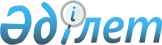 Сырдария ауданы әкімдігінің 2012 жылғы 24 қыркүйектегі "Жұмыс орындарына квота белгілеу туралы" № 403 қаулысының күшін жою туралыҚызылорда облысы Сырдария ауданы әкімдігінің 2016 жылғы 17 наурыздағы № 94 қаулысы      Қазақстан Республикасының 2001 жылғы 23 қаңтардағы № 148 "Қазақстан Республикасындағы жергілікті мемлекеттік басқару және өзін-өзі басқару туралы" Заңының 37 бабына және Қазақстан Республикасының 1998 жылғы 24 наурыздағы "Нормативтік құқықтық актілер туралы" Заңының 21-1-бабының талаптарына сәйкес Сырдария ауданының әкімдігі ҚАУЛЫ ЕТЕДІ: 

      1. Сырдария ауданы әкімдігінің 2012 жылғы 24 қыркүйектегі "Жұмыс орындарына квота белгілеу туралы" № 403 қаулысының (нормативтік құқықтық кесімдерді мемлекеттік тіркеу тізілімінде 08.10.2012 жылы № 4323 болып тіркелген, аудандық "Тіршілік тынысы" газет баспасының 26.10.2012 жылы № 89 санында жарияланған) күші жойылды деп танылсын.

      2. Осы қаулы қол қойылған күнінен бастап қолданысқа енгізіледі. 


					© 2012. Қазақстан Республикасы Әділет министрлігінің «Қазақстан Республикасының Заңнама және құқықтық ақпарат институты» ШЖҚ РМК
				
      Аудан әкімі

Ғ. Қазантаев
